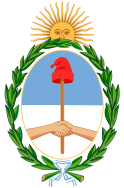 Ministerio de Educación de la NaciónAnexo 3: Declaración Jurada para el uso de vehículo                                                                                  ………………,…………….de……………………………………..de 20 El que suscribe,………………………………………………………………..DNI…………………………………….informa a usted que, la comisión con destino a …………………………………………………………, que se llevará a cabo el/los día/s,……………………..de……………………………………….del corriente, se realizará en vehículo particular (marca, modelo y patente)…………………………………………………………………………………………y que asume la responsabilidad civil en forma personal y exclusiva por cualquier eventualidad surgida en el viaje, deslindando a este Ministerio de cualquier reclamo. Declaro bajo juramento que poseo toda la documentación requerida según el Reglamento Operativo, la cual se detalla a continuación:Documentación Obligatoria:* Registro de conducir vigente del Titular del vehículo, o de quien lo conduzca.* Cedula verde del vehículo, o cedula azul cuando no conduzca el titular, o permiso firmado ante escribano público.Asimismo, se hace entrega de la Hoja de Ruta, correspondiente a efectos del reconocimiento de los viáticos y gastos de combustible (y peaje, si correspondiere) correspondientes a la mencionada comisión.Sin otro particular, saludo a Ud. muy atentamente………………………………………             …………………………………………………..      ……………………………………………                FIRMA                                                 ACLARACION                                               DNI  